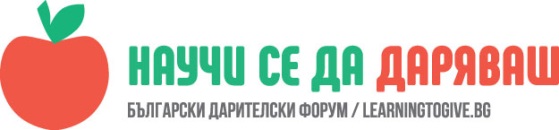 УРОК: Храната – източник на живот и наше лекарство. Зравословен начин на живот.Разработил урока: Даниела Христова Кенарева, старши учител в СУ“Вичо Грънчаров“ град Горна ОряховицаЧасът е проведен в ІХ „А“ клас и в клуб по интереси БМЧК при СУ“Вичо Грънчаров“ град Горна Оряховица/ученици от VІІІ до ХІ клас/ на 10.11.2017 г.  и на 17.11. 2017г.Нека храната бъде твое лекарство и лекарството твоя хранаХипократ - бащата на медицинатаХраната е основна част от живота на всяко живо същество. Нейната функция е да снабдява организма с всички необходими хранителни вещества: въглехидрати, протеини, мазнини, вода, витамини и минерали. За да поддържа добро здраве човек трябва да се храни здравословно, което значи да разчита изцяло на природосъбразни естествени храни, които са източник на чисти хранителни елементи.           Цел на урока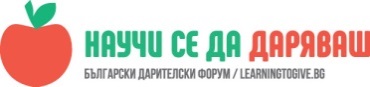 Да се запознаят учениците с факти, свързани със здравословното хранене. Да осъзнаят, че „Храната е източник на живот и наше лекарство“.ОписаниеТемата на урока беше заложена в два часа. Единият час се проведе в класната стая в извънучебно време. Другият час се проведев актовата зала, също в извънучебно време.Структуриране на урока:Учебният час беше структуриран в няколко дейности:Дейност 1:Разкриване на значението на основните хранителни компоненти.С учениците се провежда разговор-дискусия за препоръчваните от Световната здравна организация компоненти и количества на употребата им за правилното функционеране на организма.  Въглехидратите са един от четирите основни жизненонеобходими за организма хранителни вещества. Те са най-важната съставка, чрез която човек може да получава енергия.  Както основното гориво за колите е бензинът или дизелът, така основно гориво за човешкия организъм са простите захари, които са 2 вида - глюкоза и фруктоза. Мазнините са вторият важен хранителен елемент и източник на енергия. Трябва да се знае, че те не се смилат много лесно от организма.  Третият хранителен елемент са протеините. Те са изградени от 22 свързани прости молекули, които се наричат аминокиселини. Четвъртият хранителен елемент е водата. Въпреки, че тя не доставя енергия е основа за развитието на човешкия живот и функционалност на организма. Участва активно в изграждането на клетките, както и е среда за техния живот. Около 70-80% от тялото е вода.Освен тези четири хранителни вещества, наречени макронутриенти, има и микронутриенти. Това са витамините и минералите, основно съдържащи се в плодовете и зеленчуците.Учениците правят извод, че: 80-90% от храната трябва да бъде от въглехидрати и само 10-20% от мазнини и белтъчини. В резултат на наученото учениците предлагат формула за разпределение на хранителните микроелементи:Сутрешна закуска – 3 частиОбед – 3 частиЛека следобедна закуска – 1 частВечеря – 3 частиЛека вечерна закуска – 1 частт. е. целодневното количество храна трябва да се раздели на 11 части.Дейност 2:На учениците се предоставят правила за целесъобразно и здравословно хранене според Световната здравна организация. Те/учениците/ избират правила, според техните осмотрения,  които трябва да спазват, за да постигнат физически и психически комфорт  и здраве. Консултирайте се с лекар специалист и определете протеиновите нужди на тялото ви. Никога не консумирайте повече протеини от необходимото и никога не консумирайте по-малко. При всяко хранене спазвайте пропорциите 1:1 за протеини и въглехидрати или лек превес на въглехидратите. Разпределете дневното количество храна равномерно през деня, на три основни, но необилни, и две леки хранения.Никога не допускайте интервалът между две хранения да надхвърли пет часа. (Най-добрият момент за ядене е тогава, когато все още не сте гладни.) Избирайте бедни на мазнини протеини. Избирайте благоприятни въглехидрати (богати на целулоза зеленчуци и плодове).Винаги изпивайте поне 230 мл вода или неподсладена напитка без кофеин тридесетина минути преди всяко хранене, основно или леко. Ако 2 - 3 часа след като сте се нахранили усетите глад или желание за нещо сладко, най-вероятно при последното ядене сте консумирали прекалено много въглехидрати. Отнасяйте се към храната като към лекарство.Дейност 3:На учениците е поставена задача да разработят хранителен режим, който те биха спазвали във връзка със здравословното хранене.Учениците разработват и предлагат „Примерен хранителен режим за здравословно хранене“ за една седмица.понеделник•    Закуска: овесена каша с обезмаслено мляко и плодове 
•    Междинно хранене: парче плод •    Обяд: леща чорба, пълнозърнест хляб
•    Вечеря: рибно филе с печен картоф, пълнозърнест хлябВторник•    Закуска: плодова салата микс и кисело мляко  
•    Междинно хранене: морков или сурова чушка 
•    Обяд: салата и месо, пълнозърнест хляб 
•    Вечеря: гъби, пилешко месо, зеленчуци    Сряда•    Закуска: плодове с  мляко•    Междинно хранене: ядки или семена 
•    Обяд: пълнозърнест хляб и риба 
•    Вечеря: задушен кафяв ориз със зеленчуци, пълнозърнест хляб
Четвъртък•    Закуска: овесен флейкс с обезмаслено мляко•    Междинно хранене: микс от семена/ядки 
•    Обяд: риба и салата, пълнозърнест хляб  •    Вечеря: пълнени чушки, пълнозърнест хляб Петък•    Закуска: варено яйце с пълнозърнест хляб •    Междинно хранене: сурови чушки •    Обяд: печен картоф със зелена салата, месо, пълнозърнест хляб•    Вечеря: риба тон и зеленчуци по избор, пълнозърнест хлябСъбота•    Закуска: мюсли, прясно мляко/кисело мляко
•    Междинно хранене: ядки/стафиди 
•    Обяд: салата с пуешко месо, или скумрия върху филия хляб със зърна (семена)
•    Вечеря: кафяв ориз със зеленчуци, пълнозърнест хляб 
Неделя•    Закуска: омлет, приготвен с две яйца и лук, домати, чушка
•    Междинно хранене: сурови/сушени плодове 
•    Обяд: печено месо и картофи, пълнозърнест хляб 
•    Вечеря: супа по избор и салата, пълнозърнест хлябДейност 4:Организиране на дебат относно „ползите“ и вредата от алкохола.Учиниците провеждат дискусия за вредното въздействие на алкохола върху човешкият организъм.Организират дебат с два отбора. Единият предоставя „ползи“ и е „за“ употребата на алкохолните напитки, другият – представя реални, здравословни факти и аргументи в полза на разумното употребяване на алкохол.Учениците правят изводи и оценяват рискови фактори, свързани със състоянието на органите на храносмилателната система, вследствие злоупотребата с алкохол.Дейности във втория час – 17.ХІ. 2017г.Учениците от ІХ „А“ клас съвместно с учениците от клуба по БМЧК организират състезание „Празник на знанието“  при следния регламент:На територията, на която се провежда състезанието/актовата зала/ са подготвени старт/финал и 3 пункта, на които съдии/членове на БМЧК /  оценяват дейностите на отборите.Всеки отбор се състои от трима участници. От стартовата позиция всички участници от отбора бягат заедно към първия пункт.І пункт (4 + ……. т.)І. На първия пункт  отбора се разделя на три:1.Първият участник  изтегля три листчета с въпроси по темата здравословно хранене и отговаря на тях. За всеки верен отговор се дава - 1 точка, общо 3 точки.2.Вторият участник за определено време (определя се с пясъчен часовник) записва в таблица едно под друго колкото се може повече здравословни храни и определя мястото им в хранителната пирамида. За всеки правилен отговор се дава по една точка. 3.Третият участник реди пъзел по темата здравословно хранене – за сглобен пъзел -  1 точка. Участниците продължават до ІІ пункт с „патешко ходене”.ІІ пункт ( 13 т.)ІІ. На  втори пункт отбора също се разделя на три:1.Първият участник  решава  тест на тема «Въздействие на алкохола» с 6 въпроса. За всеки верен отговор се дава - 1 точка.2.Вторият участник и третият участник трябва да открият в игрословицата по три полезни и три алкохолни напитки. За всеки верен отговор се дава - 1 точка.Участниците се отправят заедно към ІІІ пункт и носят на „столче” третия.ІІІ пункт (5 т.)ІІІ. На трети пункт оказване на първа долекарска помощ на пострадал при пътнотранспортно произшествие, след употреба на алкохол (5 т.)Един от отбора тегли лист със ситуация (лице в шок, кръвотечение, охлузване, открита рана, счупен крак или ръка) и с предоставените материали (бинт, триъгълни кърпи, шини и други) всички се включват да окажат първа долекарска помощ на доброволец.Време – 5 минути	След преминаване на ІІІ-я пункт всеки от участниците  на спринт пристигат до финала.Рефлексия:В началото на учебния час и в края направих вид измерване/чрез записване на настроението в началото и в края на часа чрез емотикона, както  и чрез устен разговор/ за настроението, нагласите и емоциите на децата преди и след часа. Отчитането на емотиконите показа повишен резултат на изхода, в сравнение с входа.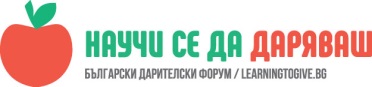 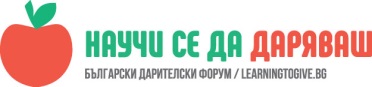 Учениците, участващи в отборите на дебата споделят зе предизвикателството, което са изпитали, защитавайки тезите си.Учениците, които са били част от публиката, споделят за удовлетворението, което е било, в резултат на силно оспорваните и защитавани тези от отборите, отразяващи въздействието на алкохола върху човешкият организъм.Да се огранизират подобни образователни игри, съвместно с медицинското лице в училище или съвместно с Регионалните Здравни Инспекции.Може да се организира кулинарна изложба на здравословни храни.ПРИЛОЖЕНИЕ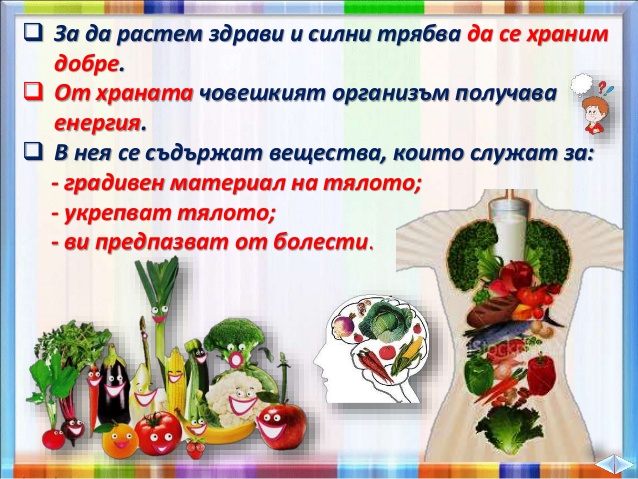 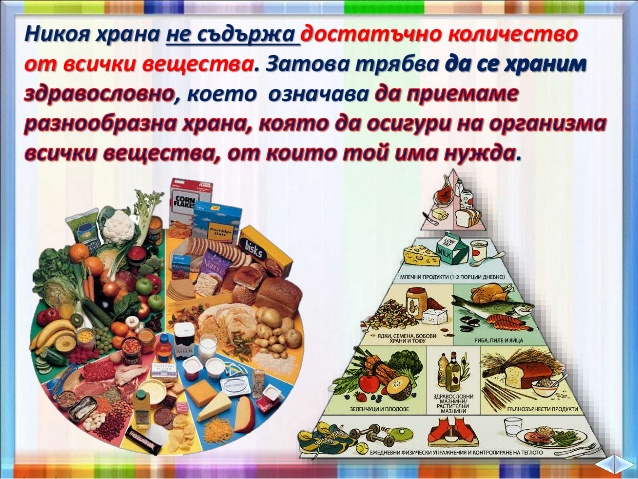 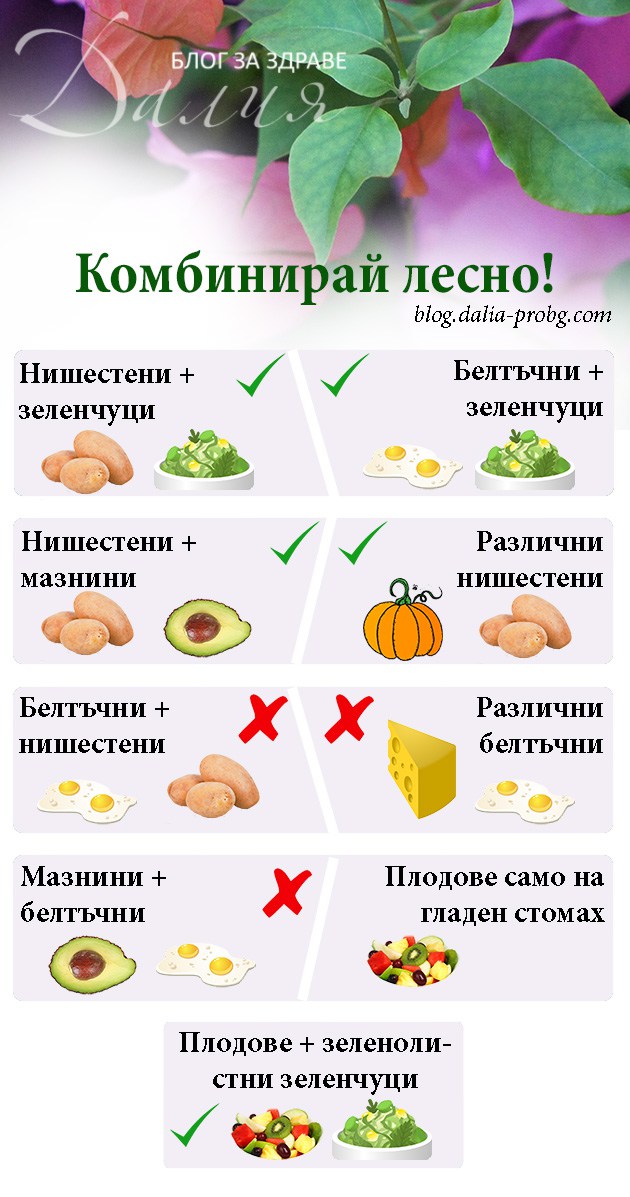 